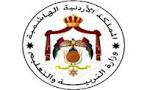 تحليل المحتوى لمادةمهارات الاتصال/المستوى  الثاني2016/2017للصف الاول ثانوي علمي/أدبي مدرسة (          )  للبنين.معلم المادة: صدام الخطيبمدير المدرسة/الاسم والتوقيع                     التاريخ:                                                                                                المشرف التربوي/الاسم والتوقيع                   التاريخ:	ROM # QF71-1-47 rev.aتحليل محتوى مادة مهارات الاتصال          المبحث: مهارات الاتصال                 رقم الوحدة: الثامنة      الصف/المستوى: 1.ث/الثاني                الصفحات:82-93معلومات عامة عن الطلبة:                                                                        مدير المدرسة/الاسم والتوقيع                     التاريخ:إعداد المعلم: صدام سليم الخطيب.                                                                                                                                                       المشرف التربوي/الاسم والتوقيع                   التاريخ:														FROM # QF71-1-47 rev.aتحليل محتوى مادة مهارات الاتصال          المبحث: مهارات الاتصال                 رقم الوحدة: التاسعة     الصف/المستوى: 1.ث/الثاني                الصفحات:94-103معلومات عامة عن الطلبة:                                                                        مدير المدرسة/الاسم والتوقيع                     التاريخ:إعداد المعلم: صدام سليم الخطيب.                                                                                                                                                       المشرف التربوي/الاسم والتوقيع                   التاريخ:														FROM # QF71-1-47 rev.aتحليل محتوى مادة مهارات الاتصال          المبحث: مهارات الاتصال                 رقم الوحدة: العاشرة      الصف/المستوى: 1.ث/الثاني                الصفحات:104-113معلومات عامة عن الطلبة:                                                                        مدير المدرسة/الاسم والتوقيع                     التاريخ:إعداد المعلم: صدام سليم الخطيب.                                                                                                                                                        المشرف التربوي/الاسم والتوقيع                   التاريخ:														FROM # QF71-1-47 rev.aتحليل محتوى مادة مهارات الاتصال          المبحث: مهارات الاتصال                 رقم الوحدة: الحادية عشرة      الصف/المستوى: 1.ث/الثاني           الصفحات:114-125معلومات عامة عن الطلبة:                                                                        مدير المدرسة/الاسم والتوقيع                     التاريخ:إعداد المعلم: صدام سليم الخطيب.                                                        **ملاحظة:                                                                                      المشرف التربوي/الاسم والتوقيع                   التاريخ:														FROM # QF71-1-47 rev.aتحليل محتوى مادة مهارات الاتصال          المبحث: مهارات الاتصال        رقم الوحدة: الثانية عشرة     الصف/المستوى: 1.ث/الثاني                الصفحات:126-133معلومات عامة عن الطلبة:                                                                        مدير المدرسة/الاسم والتوقيع                     التاريخ:إعداد المعلم: صدام سليم الخطيب.                                                        **ملاحظة:                                                                                      المشرف التربوي/الاسم والتوقيع                   التاريخ:														FROM # QF71-1-47 rev.aتحليل محتوى مادة مهارات الاتصال          المبحث: مهارات الاتصال              رقم الوحدة: الثالثة عشرة   الصف/المستوى: 1.ث/الثاني                الصفحات:134-143معلومات عامة عن الطلبة:                                                                        مدير المدرسة/الاسم والتوقيع                     التاريخ:إعداد المعلم: صدام سليم الخطيب.                                                        **ملاحظة:                                                                                      المشرف التربوي/الاسم والتوقيع                   التاريخ:														FROM # QF71-1-47 rev.aتحليل محتوى مادة مهارات الاتصال          المبحث: مهارات الاتصال         رقم الوحدة: الرابعة عشرة      الصف/المستوى: 1.ث/الثاني                الصفحات:144-159معلومات عامة عن الطلبة:                                                                        مدير المدرسة/الاسم والتوقيع                     التاريخ:إعداد المعلم: صدام سليم الخطيب.                                                        **ملاحظة:                                                                                      المشرف التربوي/الاسم والتوقيع                   التاريخ:														FROM # QF71-1-47 rev.aالمحتوىالـمـفــاهــيــم مهاراتقيمأفكار و تعميماتالتذوق الجمالي
قضايا للمناقشةاستماعتحدثقراءةجو النصمعجم ودلالةفهم وتحليل تذوق جماليقضايا لغويةكتابةمختارات حساسينعابقةتلاشىالفيتهازرزرتوجدسربانصات تحدثالقاءقراءة سريعةتحليل تذوق استنتاجاعراب كتابةانشاديستشعر القيم الجمالية التي يحويها النصيكتب الطلبة مجموعة من الرسائل ، حسب أواعها المختلفةتحليل التراكيب الواردة في النص جماليا، من خلال استخراج العناصر البلاغية من النصأهمية الماضي للانسان، مهما بلغ منه العمرالمحتوىالـمـفــاهــيــم مهاراتقيمأفكار و تعميماتالتذوق الجمالي
قضايا للمناقشةاستماعتحدثقراءةجو النصمعجم ودلالةفهم وتحليل تذوق جماليقضايا لغويةكتابةمختارات محوريمنشودةتجسيدالزيفتعيث فساداالخطابةانصات تحدثالقاءقراءة سريعةتحليل تذوق استنتاجاعراب كتابةانشاديتمثل الطالب القيمة الجمالية والدلالية للخطبة. بعد تعرف الطلبة على فن الخطابة، يعمل مسابقة صفية في هذا الفن بين الطلبة.تحليل التراكيب الواردة في النص جماليا، من خلال استخراج العناصر البلاغية من النصأهمية الخطابة في حياة المفرد والمجتمع. المحتوىالـمـفــاهــيــم مهاراتقيمأفكار و تعميماتالتذوق الجمالي
قضايا للمناقشةاستماعتحدثقراءةجو النصمعجم ودلالةفهم وتحليل تذوق جماليقضايا لغويةكتابةمختارات انساتالمغانيحوبكاالحواشيمغانيهاوفودالسبائكالجواشنقاصيهادانيهاانصات تحدثالقاءقراءة سريعةتحليل تذوق استنتاجاعراب كتابةانشاديتعرف القيمة الجمالية لشعر وصف الطبيعة. وأهميته في نفس الشاعريلقي الطلبة القصيدة بشكل جماعي وإنشاديتحليل التراكيب الواردة في النص جماليا، من خلال استخراج العناصر البلاغية من النصأهمية شعر الطبيعة في نفس الشاعر. المحتوىالـمـفــاهــيــم مهاراتقيمأفكار و تعميماتالتذوق الجمالي
قضايا للمناقشةاستماعتحدثقراءةجو النصمعجم ودلالةفهم وتحليل تذوق جماليقضايا لغويةكتابةمختارات محتدمامتحفزاتكللينحدرقرعترقرقعابئمتهدجخاطرة مقالةانصات تحدثالقاءقراءة سريعةتحليل تذوق استنتاجاعراب كتابةانشاديتمثل دور المحبة في حياة الفرد والمجتمعيصمم الطلبة منشورا عن دور الطالب في نشر المحبة بين افراد المدرسةتحليل التراكيب الواردة في النص جماليا، من خلال استخراج العناصر البلاغية من النصدور المحبة في انشاء العلاقات بين افراد المجتمعالمحتوىالـمـفــاهــيــم مهاراتقيمأفكار و تعميماتالتذوق الجمالي
قضايا للمناقشةاستماعتحدثقراءةجو النصمعجم ودلالةفهم وتحليل تذوق جماليقضايا لغويةكتابةمختارات الظمئتلوكدرن تؤوبامضناعاكفالمذكراتانصات تحدثالقاءقراءة سريعةتحليل تذوق استنتاجاعراب كتابةانشاديتمثل دورة كطالب شاب في بناء المجتمع ، والنهوض بحضارته يصمم الطلبة منشورا  يوضحون فيه دورهم كشباب في النهوض بحضارة مجتمعهم تحليل التراكيب الواردة في النص جماليا، من خلال استخراج العناصر البلاغية من النصدور الشباب في بناء المستقبل.المحتوىالـمـفــاهــيــم مهاراتقيمأفكار و تعميماتالتذوق الجمالي
قضايا للمناقشةاستماعتحدثقراءةجو النصمعجم ودلالةفهم وتحليل تذوق جماليقضايا لغويةكتابةمختارات يزحلاختلجالحقيقة العاريةطياتهاالفلاحالزخرفلهفةالحالكاتانصات تحدثالقاءقراءة سريعةتحليل تذوق استنتاجاعراب كتابةانشادالاقتداء بالقصة الصالحة التي تحث على بر الوالين وبالأخص الام.يصمم الطلبة منشورا يحتوي على مجموعة من الاحاديث والقصائد التي تتحدث عن بر الوالدين.تحليل التراكيب الواردة في النص جماليا، من خلال استخراج العناصر البلاغية من النصدور الام في تربية ابنائها ، قيادتهم الى تكون مجتمع حضاري. المحتوىالـمـفــاهــيــم مهاراتقيمأفكار و تعميماتالتذوق الجمالي
قضايا للمناقشةالبحر السريع مفتاح البحر البحر المديدمفتاح البحرشعر التفعيلة سريع مديد مفتاح التفعيلة عروض ضربعللزحافانصات تحدثالقاءقراءة سريعةتحليل تذوق استنتاجاعراب كتابةانشاديتمثل الطالب أهمية علم العروض في بناء القصيدة الشعرية. يتمثل دور شعر التفعيلة في التأثير في المجتمع.يقوم الطلبة بتلحين المفاتيح العروضية جماعة. تحليل التراكيب الواردة في النص جماليا، من خلال استخراج العناصر البلاغية من النصأهمية علم العروض في بناء القصيدة الشعرية.